РОССИЙСКАЯ ФЕДЕРАЦИЯКАРАЧАЕВО-ЧЕРКЕССКАЯ РЕСПУБЛИКАУСТЬ-ДЖЕГУТИНСКИЙ МУНИЦИПАЛЬНЫЙ РАЙОНМУНИЦИПАЛЬНОЕ БЮДЖЕТНОЕ ОБЩЕОБРАЗОВАТЕЛЬНОЕ УЧРЕЖДЕНИЕ«СРЕДНЯЯ ОБЩЕОБРАЗОВАТЕЛЬНАЯ ШКОЛА №5г. УСТЬ-ДЖЕГУТЫ»___________________________________________________________________________________________________________________________________________________________369301, КЧР, Усть-Джегутинский муниципальный район, г. Усть-Джегутаул. Балахонова, д.13, тел./факс (87875) 7-44-08e-mail: MOUShkola5@yandex.ruсайт:  https://moushkola5.kchrschool.ru/ПРИКАЗ 18.11.2022г.                                                                                               № 250г. Усть-ДжегутаО проведении «Недели школьного питания»На основании Письма Министерства образования и науки КЧР от 16.11.2022г. № 7820 и в целях укрепления здоровья школьников и повышения компетентности участников образовательного пространства школьников в области здоровья здорового рационального питания,ПРИКАЗЫВАЮ:Провести «Неделю школьного питания» с 21 по 25 ноября 2022 г.Утвердить План проведения «Недели школьного питания» (Приложение1).Возложить на Бондаренко О.М., заместителя директора по УР, ответственность за организацию и проведения «Недели школьного питания».Делопроизводителю Гочияевой А.И. ознакомить участников Недели         с Планом проведения до 21 ноября 2022 г.Контроль за исполнением данного приказа оставляю за собой.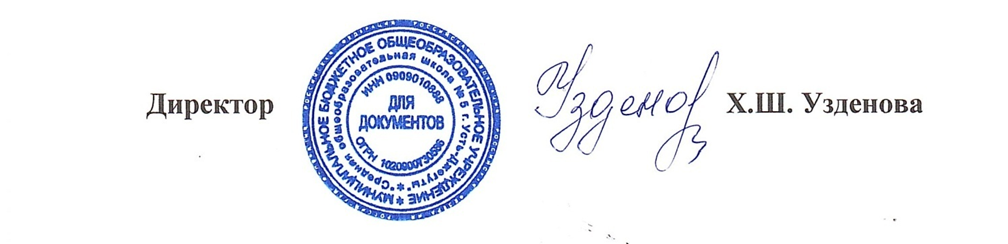 Приложение 1к Приказу № 250 от 18.11.2022г.План проведения«Недели школьного питания» в МБОУ «СОШ №5 г.Усть-Джегуты»№ п/пНаименования мероприятияСроки проведенияОтветственный1.Родительское собрание в 1-11 кл.с 21 по 24.11.2022г.Классные руководители1-11 классов2.Лекция, беседа о здоровом и сбалансированном питании                «Правильное здоровое питание»23.11.2022г.Медсестра (по согласованию)3.Классный часс 22.11. по 24.11.2022г.Классные руководители1-11 классов4.Фотовыставка «Как оформить стол»24.11.2022г.Учитель ИЗО5.Оформление информационного стенда « Мы здоровое поколение»с 21 по 24.11.2022г.Классные руководители 10-11 классов6.День национальной кухни25.11.2022г.Повар школьной столовой7.Подготовка информации о проведении недели25.11.2022г.Ответственная за организацию и проведения недели Бондаренко О.М.